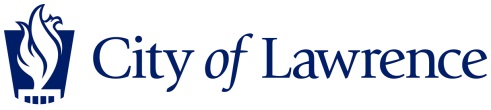 Pedicab Owner’s License & Operator’s Permit ApplicationI hereby agree to comply with the rules and regulations of the City of Lawrence concerning the Pedicab Owner’s License & Operator’s Permit.  I have read the contents of this application and all information and answers herein contained are complete and true.  I understand the fee paid for processing this application, license and/or permit is not refundable in the event the license and/or permit is/are not granted for any reason.PLEASE INCLUDE:   $75.00 fee for a pedicab Owner’s License, OR $150.00 fee if for an oversized                                                                           pedicab Owner’s License                                        $50.00 fee if applying for an Operator’s Permit                                       If owner, proof that the pedicab meets insurance requirements set forth in                                              Section 6-1602(C) of the City Code                                       If owner, a digital photo of the pedicab                                       If owner, a copy of a government issued photo identification                                       If owner, a copy of the fare schedule                                       If operator, a written statement of intent to employ you from the owner of a                                             pedicab if the pedicab is not owned by you                                       If operator, a copy of your currently valid driver’s license                                       If operator, a photo of you taken by the City Clerk’s office_____________________________     ___________________________     ______________________  APPLICANT’S NAME (Printed)         APPLICANT’S SIGNATURE               TODAY’S DATE Pedicab Owner’s License & Operator’s Permit ApplicationApplicant InformationApplicant InformationApplicant InformationApplicant InformationApplicant InformationApplicant InformationApplicant InformationApplicant InformationApplicant InformationApplicant InformationApplicant InformationLast Name: Last Name: Last Name: First Name: First Name: First Name: Middle Name: Middle Name: Middle Name: Middle Name: Middle Name: Home AddressStreet: Street: Street: City: City: City: City: State: State: Zip: Business AddressStreet: Street: Street: City: City: City: City: State: State: Zip: Home Phone: Home Phone: E-Mail Address:E-Mail Address:Date of Birth: Date of Birth: Date of Birth: Date of Birth: Place of Birth:Place of Birth:Place of Birth:Place of Birth:Have you ever been convicted of a felony or misdemeanor?   Yes    NoHave you ever been convicted of a felony or misdemeanor?   Yes    NoHave you ever been convicted of a felony or misdemeanor?   Yes    NoHave you ever been convicted of a felony or misdemeanor?   Yes    NoHave you ever been convicted of a felony or misdemeanor?   Yes    NoHave you ever been convicted of a felony or misdemeanor?   Yes    NoHave you ever been convicted of a felony or misdemeanor?   Yes    NoHave you ever been convicted of a felony or misdemeanor?   Yes    NoHave you ever been convicted of a felony or misdemeanor?   Yes    NoHave you ever been convicted of a felony or misdemeanor?   Yes    NoHave you ever been convicted of a felony or misdemeanor?   Yes    NoHave you ever been convicted of a felony or misdemeanor?   Yes    NoIf yes, state the details of the conviction(s):      If yes, state the details of the conviction(s):      If yes, state the details of the conviction(s):      If yes, state the details of the conviction(s):      If yes, state the details of the conviction(s):      If yes, state the details of the conviction(s):      If yes, state the details of the conviction(s):      If yes, state the details of the conviction(s):      If yes, state the details of the conviction(s):      If yes, state the details of the conviction(s):      If yes, state the details of the conviction(s):      If yes, state the details of the conviction(s):      Check what you are applying for, then complete the below accordingly:   Owner and/or  OperatorCheck what you are applying for, then complete the below accordingly:   Owner and/or  OperatorCheck what you are applying for, then complete the below accordingly:   Owner and/or  OperatorCheck what you are applying for, then complete the below accordingly:   Owner and/or  OperatorCheck what you are applying for, then complete the below accordingly:   Owner and/or  OperatorCheck what you are applying for, then complete the below accordingly:   Owner and/or  OperatorCheck what you are applying for, then complete the below accordingly:   Owner and/or  OperatorCheck what you are applying for, then complete the below accordingly:   Owner and/or  OperatorCheck what you are applying for, then complete the below accordingly:   Owner and/or  OperatorCheck what you are applying for, then complete the below accordingly:   Owner and/or  OperatorCheck what you are applying for, then complete the below accordingly:   Owner and/or  OperatorCheck what you are applying for, then complete the below accordingly:   Owner and/or  OperatorOwner’s Information (if You own the Pedicab)Owner’s Information (if You own the Pedicab)Owner’s Information (if You own the Pedicab)Owner’s Information (if You own the Pedicab)Owner’s Information (if You own the Pedicab)Owner’s Information (if You own the Pedicab)Owner’s Information (if You own the Pedicab)Owner’s Information (if You own the Pedicab)Owner’s Information (if You own the Pedicab)Owner’s Information (if You own the Pedicab)Owner’s Information (if You own the Pedicab)Trade Name:Trade Name:Trade Name:Trade Name:Trade Name:Your Pedicab is:   Owned   LeasedYour Pedicab is:   Owned   LeasedYour Pedicab is:   Owned   LeasedYour Pedicab is:   Owned   LeasedYour Pedicab is:   Owned   LeasedYour Pedicab is:   Owned   LeasedDescribe your Pedicab’s Design, including dimensions:Describe your Pedicab’s Design, including dimensions:Describe your Pedicab’s Design, including dimensions:Describe your Pedicab’s Design, including dimensions:Describe your Pedicab’s Design, including dimensions:Describe your Pedicab’s Design, including dimensions:Describe your Pedicab’s Design, including dimensions:Model:Model:Make:Make:Manufacturer’s serial or I.D. number: Manufacturer’s serial or I.D. number: Manufacturer’s serial or I.D. number: Manufacturer’s serial or I.D. number: Manufacturer’s serial or I.D. number: Manufacturer’s serial or I.D. number: Manufacturer’s serial or I.D. number: Manufacturer’s serial or I.D. number: Manufacturer’s serial or I.D. number: Seating Capacity:      Seating Capacity:      Describe the routes over which you intend to use the pedicab. Routes for oversized pedicabs (pedicabs larger than 55 inches in width or 10 feet in length but not exceeding nine feet in width or 18 feet in length) must be approved by the City Clerk or designee. Oversized pedicab routes on Massachusetts Street will not be approved. No pedicabs may operate on streets with posted speed limits greater than 30 mph.  Describe the routes over which you intend to use the pedicab. Routes for oversized pedicabs (pedicabs larger than 55 inches in width or 10 feet in length but not exceeding nine feet in width or 18 feet in length) must be approved by the City Clerk or designee. Oversized pedicab routes on Massachusetts Street will not be approved. No pedicabs may operate on streets with posted speed limits greater than 30 mph.  Describe the routes over which you intend to use the pedicab. Routes for oversized pedicabs (pedicabs larger than 55 inches in width or 10 feet in length but not exceeding nine feet in width or 18 feet in length) must be approved by the City Clerk or designee. Oversized pedicab routes on Massachusetts Street will not be approved. No pedicabs may operate on streets with posted speed limits greater than 30 mph.  Describe the routes over which you intend to use the pedicab. Routes for oversized pedicabs (pedicabs larger than 55 inches in width or 10 feet in length but not exceeding nine feet in width or 18 feet in length) must be approved by the City Clerk or designee. Oversized pedicab routes on Massachusetts Street will not be approved. No pedicabs may operate on streets with posted speed limits greater than 30 mph.  Describe the routes over which you intend to use the pedicab. Routes for oversized pedicabs (pedicabs larger than 55 inches in width or 10 feet in length but not exceeding nine feet in width or 18 feet in length) must be approved by the City Clerk or designee. Oversized pedicab routes on Massachusetts Street will not be approved. No pedicabs may operate on streets with posted speed limits greater than 30 mph.  Describe the routes over which you intend to use the pedicab. Routes for oversized pedicabs (pedicabs larger than 55 inches in width or 10 feet in length but not exceeding nine feet in width or 18 feet in length) must be approved by the City Clerk or designee. Oversized pedicab routes on Massachusetts Street will not be approved. No pedicabs may operate on streets with posted speed limits greater than 30 mph.  Describe the routes over which you intend to use the pedicab. Routes for oversized pedicabs (pedicabs larger than 55 inches in width or 10 feet in length but not exceeding nine feet in width or 18 feet in length) must be approved by the City Clerk or designee. Oversized pedicab routes on Massachusetts Street will not be approved. No pedicabs may operate on streets with posted speed limits greater than 30 mph.  Describe the routes over which you intend to use the pedicab. Routes for oversized pedicabs (pedicabs larger than 55 inches in width or 10 feet in length but not exceeding nine feet in width or 18 feet in length) must be approved by the City Clerk or designee. Oversized pedicab routes on Massachusetts Street will not be approved. No pedicabs may operate on streets with posted speed limits greater than 30 mph.  Describe the routes over which you intend to use the pedicab. Routes for oversized pedicabs (pedicabs larger than 55 inches in width or 10 feet in length but not exceeding nine feet in width or 18 feet in length) must be approved by the City Clerk or designee. Oversized pedicab routes on Massachusetts Street will not be approved. No pedicabs may operate on streets with posted speed limits greater than 30 mph.  Describe the routes over which you intend to use the pedicab. Routes for oversized pedicabs (pedicabs larger than 55 inches in width or 10 feet in length but not exceeding nine feet in width or 18 feet in length) must be approved by the City Clerk or designee. Oversized pedicab routes on Massachusetts Street will not be approved. No pedicabs may operate on streets with posted speed limits greater than 30 mph.  Describe the routes over which you intend to use the pedicab. Routes for oversized pedicabs (pedicabs larger than 55 inches in width or 10 feet in length but not exceeding nine feet in width or 18 feet in length) must be approved by the City Clerk or designee. Oversized pedicab routes on Massachusetts Street will not be approved. No pedicabs may operate on streets with posted speed limits greater than 30 mph.  Describe the routes over which you intend to use the pedicab. Routes for oversized pedicabs (pedicabs larger than 55 inches in width or 10 feet in length but not exceeding nine feet in width or 18 feet in length) must be approved by the City Clerk or designee. Oversized pedicab routes on Massachusetts Street will not be approved. No pedicabs may operate on streets with posted speed limits greater than 30 mph.  Have you had any previous owner’s license revoked?   Yes   NoHave you had any previous owner’s license revoked?   Yes   NoHave you had any previous owner’s license revoked?   Yes   NoHave you had any previous owner’s license revoked?   Yes   NoHave you had any previous owner’s license revoked?   Yes   NoHave you had any previous owner’s license revoked?   Yes   NoHave you had any previous owner’s license revoked?   Yes   NoHave you had any previous owner’s license revoked?   Yes   NoHave you had any previous owner’s license revoked?   Yes   NoHave you had any previous owner’s license revoked?   Yes   NoHave you had any previous owner’s license revoked?   Yes   NoHave you had any previous owner’s license revoked?   Yes   NoOperator’s Information (IF You operate the Pedicab)Operator’s Information (IF You operate the Pedicab)Operator’s Information (IF You operate the Pedicab)Operator’s Information (IF You operate the Pedicab)Operator’s Information (IF You operate the Pedicab)Operator’s Information (IF You operate the Pedicab)Operator’s Information (IF You operate the Pedicab)Operator’s Information (IF You operate the Pedicab)Operator’s Information (IF You operate the Pedicab)Operator’s Information (IF You operate the Pedicab)Operator’s Information (IF You operate the Pedicab)Operator’s Information (IF You operate the Pedicab)Have you had any previous operator permit revoked?   Yes   NoHave you had any previous operator permit revoked?   Yes   NoHave you had any previous operator permit revoked?   Yes   NoHave you had any previous operator permit revoked?   Yes   NoHave you had any previous operator permit revoked?   Yes   NoHave you had any previous operator permit revoked?   Yes   NoHave you had any previous operator permit revoked?   Yes   NoHave you had any previous operator permit revoked?   Yes   NoHave you had any previous operator permit revoked?   Yes   NoHave you had any previous operator permit revoked?   Yes   NoHave you had any previous operator permit revoked?   Yes   NoHave you had any previous operator permit revoked?   Yes   NoHas your driver’s license ever been suspended or revoked?   Yes   NoHas your driver’s license ever been suspended or revoked?   Yes   NoHas your driver’s license ever been suspended or revoked?   Yes   NoHas your driver’s license ever been suspended or revoked?   Yes   NoHas your driver’s license ever been suspended or revoked?   Yes   NoHas your driver’s license ever been suspended or revoked?   Yes   NoHas your driver’s license ever been suspended or revoked?   Yes   NoHas your driver’s license ever been suspended or revoked?   Yes   NoHas your driver’s license ever been suspended or revoked?   Yes   NoHas your driver’s license ever been suspended or revoked?   Yes   NoHas your driver’s license ever been suspended or revoked?   Yes   NoHas your driver’s license ever been suspended or revoked?   Yes   NoIf yes, state the reason for the such suspension or revocation:      If yes, state the reason for the such suspension or revocation:      If yes, state the reason for the such suspension or revocation:      If yes, state the reason for the such suspension or revocation:      If yes, state the reason for the such suspension or revocation:      If yes, state the reason for the such suspension or revocation:      If yes, state the reason for the such suspension or revocation:      If yes, state the reason for the such suspension or revocation:      If yes, state the reason for the such suspension or revocation:      If yes, state the reason for the such suspension or revocation:      If yes, state the reason for the such suspension or revocation:      If yes, state the reason for the such suspension or revocation:      Do you have any condition that would impair your ability to safely operate a Pedicab?   Yes   NoDo you have any condition that would impair your ability to safely operate a Pedicab?   Yes   NoDo you have any condition that would impair your ability to safely operate a Pedicab?   Yes   NoDo you have any condition that would impair your ability to safely operate a Pedicab?   Yes   NoDo you have any condition that would impair your ability to safely operate a Pedicab?   Yes   NoDo you have any condition that would impair your ability to safely operate a Pedicab?   Yes   NoDo you have any condition that would impair your ability to safely operate a Pedicab?   Yes   NoDo you have any condition that would impair your ability to safely operate a Pedicab?   Yes   NoDo you have any condition that would impair your ability to safely operate a Pedicab?   Yes   NoDo you have any condition that would impair your ability to safely operate a Pedicab?   Yes   NoDo you have any condition that would impair your ability to safely operate a Pedicab?   Yes   NoDo you have any condition that would impair your ability to safely operate a Pedicab?   Yes   NoIf yes, describe the condition:      If yes, describe the condition:      If yes, describe the condition:      If yes, describe the condition:      If yes, describe the condition:      If yes, describe the condition:      If yes, describe the condition:      If yes, describe the condition:      If yes, describe the condition:      If yes, describe the condition:      If yes, describe the condition:      If yes, describe the condition:      PEDICAB OWNER’S LICENSE APPROVAL(For Office Use Only)Were appropriate fees paid?   Yes   NoWas a digital photo of the pedicab submitted?   Yes   NoIf the applicant filed for an Owner’s License, has proof of insurance been submitted (6-1602C)?  Yes   NoWas a copy of government issued photo ID submitted?   Yes   NoThe oversized pedicab route as described by applicant is approved?   Yes   No  OR the oversized pedicab route as described below is approved  YesIf the applicant filed for an Owner’s License, was a copy of the fare schedule submitted?   Yes   NoI hereby  Approve   Disapprove this Application.__________________________________                                                                                                                                       City Clerk                                __________________________________                                                                                                                                             DatePEDICAB OPERATOR’S PERMIT APPROVAL(For Office Use Only)Were appropriate fees paid?   Yes   NoWas a copy of the operator’s current driver’s license submitted?   Yes   NoWas a written statement of intent to employ the applicant submitted?   Yes   NoHas the applicant had an operator’s permit revoked within the last three years?   Yes   No   N/AI hereby  Approve   Disapprove this Application.                       __________________________________                                                                                                                                       City Clerk                                __________________________________                                                                                                                                             Date